Article Title in Title Case: Subtitles OptionalFirst Author1, Second Author2*, Third Author1*Corresponding Author: xxxx@xxxx.xxxDOI: https://doi.org/10.30880/jqsr.2024.00.00.000IntroductionHere introduce the paper, and put a nomenclature if necessary, in a box with the same font size as the rest of the paper. The paragraphs continue from here and are only separated by headings, subheadings, images and formulae. The section headings are arranged by numbers, bold and 10.0 pt. Here follows further instructions for authors.StructureFiles must be in MS Word only and should be formatted for direct printing, using the CRC MS Word provided. Figures and tables should be embedded and not supplied separately. Please make sure that you use as much as possible normal fonts in your documents. Special fonts, such as fonts used in the Far East (Japanese, Chinese, Korean, etc.) may cause problems during processing. To avoid unnecessary errors you are strongly advised to use the ‘spellchecker’ function of MS Word. Follow this order when typing manuscripts: Title, Authors, Affiliations, Abstract, Keywords, Main text (including figures and tables), Acknowledgements, References, Appendix. Collate acknowledgements in a separate section at the end of the article and do not include them on the title page, as a footnote to the title or otherwise.Bulleted lists may be included and should look like this:• First point• Second point• And so on		Ensure that you return to the ‘Els-body-text’ style, the style that you will mainly be using for large blocks of text, when you have completed your bulleted list. Please do not alter the formatting and style layouts which have been set up in this template document. As indicated in the template, papers should be prepared in single column format suitable for direct printing onto paper with trim size 210 x 280 mm. Do not number pages on the front, as page numbers will be added separately for the preprints and the Proceedings. Leave a line clear between paragraphs. All the required style templates are provided in the file “MS Word Template” with the appropriate name supplied, e.g. choose 1. Els1st-order-head for your first order heading text, els-abstract-text for the abstract text etc.TablesAll tables should be numbered with Arabic numerals. Every table should have a caption. Headings should be placed above tables. Only horizontal lines should be used within a table, to distinguish the column headings from the body of the table, and immediately above and below the table. Tables must be embedded into the text and not supplied separately. Below is an example which the authors may find useful.Table 1 An example of a tableConstruction of ReferencesReferences must be listed at the end of the paper. Do not begin them on a new page unless this is absolutely necessary. Authors should ensure that every reference in the text appears in the list of references and vice versa. Some examples of how your references should be listed are given at the end of this template in the ‘References’ section, which will allow you to assemble your reference list according to the correct format and font size.Section HeadingsSection headings should be left justified, bold, with the first letter capitalized and numbered consecutively, starting with the Introduction. Sub Section HeadingsSub-section headings should also be in the same style as the headings, numbered 1.1, 1.2, etc, and left justified, with second and subsequent lines indented. General GuidelinesAvoid hyphenation at the end of a line. Symbols denoting vectors and matrices should be indicated in bold type. Scalar variable names should normally be expressed using italics. Weights and measures should be expressed in SI units. All non-standard abbreviations or symbols must be defined when first mentioned, or a glossary provided.File Naming and DeliveryPlease title your files in this order ‘journal acronym_submission year_authorslastname’. Submit both the source file and the PDF to the Guest Editor.Artwork filenames should comply with the syntax “aabbbbbb.ccc”, where:• a = artwork component type• b = manuscript reference code• c = standard file extensionComponent types:• gr = figure• pl = plate• sc = scheme• fx = fixed graphic. FootnotesFootnotes should be avoided if possible. Necessary footnotes should be denoted in the text by consecutive superscript letters1. The footnotes should be typed single spaced, and in smaller type size (7 pt), at the foot of the page in which they are mentioned, and separated from the main text by a one line space extending at the foot of the column. The Els-footnote style is available in the MS Word for the text of the footnote.Please do not change the margins of the template as this can result in the footnote falling outside printing range.IllustrationsAll figures should be numbered with Arabic numerals (1, 2, 3…). Every figure should have a caption. All photographs, schemas, graphs and diagrams are to be referred to as figures. Line drawings should be good quality scans or true electronic output. Low-quality scans are not acceptable. Figures must be embedded into the text and not supplied separately. In MS word input the figures must be properly coded. Preferred format of figures are PNG, JPEG, GIF etc. Lettering and symbols should be clearly defined either in the caption or in a legend provided as part of the figure. Figures should be placed at the top or bottom of a page wherever possible, as close as possible to the first reference to them in the paper. Please ensure that all the figures are of 300 DPI resolutions as this will facilitate good output.The figure number and caption should be typed below the illustration in 10pt and centered. Artwork has no text along the side of it in the main body of the text. However, if two images fit next to each other, these may be placed next to each other to save space. For example, see Fig. 1. The figures and the number should be placed in the table. Then, the table border needs to be adjusted to no border.Fig. 1 Figure description (a) First picture; (b) Second pictureEquationsEquations and formulae should be typed in Mathtype, and numbered consecutively with Arabic numerals in parentheses on the right hand side of the page (if referred to explicitly in the text). They should also be separated from the surrounding text by one space. The equations and formulae should be placed in the table. Then, the table border needs to be adjusted to no border.Online License TransferBy publishing in journals under Penerbit UTHM, the authors implicity transfers copyrights of their article to Penerbit UTHM. All authors are required to complete the Procedia exclusive license transfer agreement before the article can be published, which they can do online. This transfer agreement enables Penerbit UTHM to protect the copyrighted material for the authors, but does not relinquish the authors’ proprietary rights. The copyright transfer covers the exclusive rights to reproduce and distribute the article, including reprints, photographic reproductions, microfilm or any other reproductions of similar nature and translations. Authors are responsible for obtaining from the copyright holder, the permission to reproduce any figures for which copyright exists.AcknowledgementThis section is compulsory. Acknowledgements and Reference heading should be left justified, bold, with the first letter capitalized but have no numbers. Text below continues as normal. Example, Communication of this research is made possible through monetary assistance by Universiti Tun Hussein Onn Malaysia and the UTHM Publisher’s Office via Publication Fund E15216.Conflict of InterestAuthors declare that there is no conflict of interests regarding the publication of the paper.Author ContributionThis journal requires that all authors take public responsibility for the content of the work submitted for review. The contributions of all authors must be described in the following manner:The authors confirm contribution to the paper as follows: study conception and design: Author X, Author Y; data collection: Author Y; analysis and interpretation of results: Author X, Author Y, Author Z; draft manuscript preparation: Author Y, Author Z. All authors reviewed the results and approved the final version of the manuscript.An author name can appear multiple times, and each author name must appear at least once. For single authors, use the following wording: The author confirms sole responsibility for the following: study conception and design, data collection, analysis and interpretation of results, and manuscript preparation.Appendix A: An ExampleAuthors including an appendix section should do so before the References section. Multiple appendices should all have headings in the style used above. They will automatically be ordered A, B, C etc.ReferencesThis guide contains examples of common types of APA Style references. Section numbers indicate where to find the examples in the Publication Manual of the American Psychological Association (7th ed.).JournalAkmal Nizam Mohammed & Farzad Ismail (2013) Study of an entropy-consistent Navier-Stokes flux, International Journal of Computational Fluid Dynamics, 27(1), 1-14, https://doi.org/10.1080/10618562.2012.752573Online Magazine ArticleThomson, J. (2022, September 8). Massive, strange white structures appear on Utah’s Great Salt Lake. Newsweek. https://www.newsweek.com/mysterious-mounds-great-salt-lake-utah-explained-mirabilite-1741151Print Magazine Article Nicholl, K. (2020, May). A royal spark. Vanity Fair, 62(5), 56–65, 100.Online Newspaper ArticleRoberts, S. (2020, April 9). Early string ties us to Neanderthals. The New York Times. https://www.nytimes.com/2020/04/09/science/neanderthals-fiber-string-math.htmlPrint Newspaper ArticleReynolds, G. (2019, April 9). Different strokes for athletic hearts. The New York Times, D4.Blog PostRutledge, P. (2019, March 11). The upside of social media. The Media Psychology Blog. https://www.pamelarutledge.com/2019/03/11/the-upside-of-social-mediaAuthored BookKaufman, K. A., Glass, C. R., & Pineau, T. R. (2018). Mindful sport performance enhancement: Mental training for athletes and coaches. American Psychological Association. https://doi.org/10.1037/0000048-000Edited Book Chapter	Zeleke, W. A., Hughes, T. L., & Drozda, N. (2020). Home–school collaboration to promote mind–body health. In C. Maykel & M. A. Bray (Eds.), Promoting mind–body health in schools: Interventions for mental health professionals (pp. 11–26). American Psychological Association. https://doi.org/10.1037/0000157-002Online Dictionary EntryAmerican Psychological Association. (n.d.). Internet addiction. In APA dictionary of psychology. Retrieved April 24, 2022, from https://dictionary.apa.org/internet-addictionReport by a Group AuthorWorld Health Organization. (2014). Comprehensive implementation plan on maternal, infant and young child nutrition. https://apps.who.int/iris/bitstream/handle/10665/113048/WHO_NMH_NHD_14.1_eng.pdf?ua=1Report by Individual AuthorsWinthrop, R., Ziegler, L., Handa, R., & Fakoya, F. (2019). How playful learning can help leapfrog progress in education. Center for Universal Education at Brookings. https://www.brookings.edu/wp-content/uploads/2019/04/how_playful_learning_can_help_leapfrog_progress_in_education.pdfPress ReleaseAmerican Psychological Association. (2020, March 2). APA reaffirms psychologists’ role in combating climate change [Press release]. https://www.apa.org/news/press/releases/2020/03/combating-climate-changeConference SessionDavidson, R. J. (2019, August 8–11). Well-being is a skill [Conference session]. APA 2019 Convention, Chicago, IL, United States. https://irp-cdn.multiscreensite.com/a5ea5d51/files/uploaded/APA2019Program_190708.pdfDissertation From a DatabaseHorvath-Plyman, M. (2018). Social media and the college student journey: An examination of how social media use impacts social capital and affects college choice, access, and transition (Publication No. 10937367). [Doctoral dissertation, New York University]. ProQuest Dissertations and Theses Global.Preprint ArticleLatimier, A., Peyre, H., & Ramus, F. (2020). A meta-analytic review of the benefit of spacing out retrieval practice episodes on retention. PsyArXiv. https://psyarxiv.com/kzy7u/Data SetO’Donohue, W. (2017). Content analysis of undergraduate psychology textbooks (ICPSR 21600; Version V1) [Data set]. Inter-university Consortium for Political and Social Research. https://doi.org/10.3886/ ICPSR36966.v1Film or VideoDocter, P., & Del Carmen, R. (Directors). (2015). Inside out [Film]. Walt Disney Pictures; Pixar Animation Studios.TV Series EpisodeDippold, K. (Writer), & Trim, M. (Director). (2011, April 14). Fancy party (Season 3, Episode 9) [TV series episode]. In G. Daniels, H. Klein, D. Miner, & M. Schur (Executive Producers), Parks and recreation. Deedle-Dee Productions; Fremulon; 3 Arts Entertainment; Universal Media Studios.WebinarKamin, H. S., Lee, C. L., & McAdoo, T. L. (2020). Creating references using seventh edition APA Style [Webinar]. American Psychological Association. https://apastyle.apa.org/instructional-aids/tutorials-webinarsYouTube VideoAbove The Noise. (2017, October 18). Can procrastination be a good thing? [Video]. YouTube. https://www.youtube.com/watch?v=FQMwmBNNOnQSong or TrackNirvana. (1991). Smells like teen spirit [Song]. On Nevermind. DGC.Radio BroadcastHersher, R. (2020, March 19). Spring starts today all over America, which is weird [Radio broadcast]. NPR. https://www.npr.org/2020/03/19/817237429/spring-starts-today-all-over america-which-is-weirdPodcast EpisodeSantos, L. (Host). (n.d.) Psychopaths and superheroes (No. 1) [Audio podcast episode]. In The happiness lab with Dr. Laurie Santos. Pushkin Industries. https://www.happinesslab.fm/season-2-episodes/episode-1InfographicAmerican Psychological Association. (n.d.). Data sharing [Infographic]. https://www.apa.org/pubs/journals/data-sharing-infographic.pdfPowerPoint From a Classroom WebsiteMack, R., & Spake, G. (2018). Citing open source images and formatting references for presentations [PowerPoint slides]. Canvas@FNU. https://fnu.onelogin.com/loginTweetObama, B. [@BarackObama]. (2020, April 7). It’s World Health Day, and we owe a profound debt of gratitude to all our medical professionals. They’re still giving [Tweet]. Twitter. https://twitter.com/BarackObama/status/1247555328365023238Open Educational ResourceFagan, J. (2019, March 25). Nursing clinical brain. OER Commons. Retrieved January 7, 2020, from https://www.oercommons.org/authoring/53029-nursing-clinical-brain/viewWebpageChandler, N. (2020, April 9). What’s the difference between Sasquatch and Bigfoot? howstuffworks. https://science.howstuffworks.com/science-vs-myth/strange-creatures/sasquatch-bigfoot-difference.htmWebpage on a News WebsiteMachado, J., & Turner, K. (2020, March 7). The future of feminism. Vox. https://www.vox.com/identities/2020/3/7/21163193/international-womens-day-2020Webpage With a Retrieval DateCenter for Systems Science and Engineering. (2020, May 6). COVID-19 dashboard by the Center for Systems Science and Engineering (CSSE) at Johns Hopkins University (JHU). Johns Hopkins University & Medicine, Coronavirus Resource Center. Retrieved May 6, 2020, from https://coronavirus.jhu.edu/map.htmlAuthor Affiliation, Department/Faculty/Unit Organization/Institution Address, City, Postcode, COUNTRYAuthor Affiliation, Department/Faculty/Unit Organization/Institution Address, City, Postcode, COUNTRYArticle InfoAbstractReceived: Day Month YearAccepted: Day Month YearAvailable online: Day Month YearAbstract is compulsory. First sentence describes the nature or the background information on the field of study. Subsequent sentences provide the problem statement or objectives and scope of the research. Next sentences explain the methods and materials used in the work. Main results and important findings are then highlighted. Finally, a summary of conclusions is put forth. Length of abstract can be proportional to the length of the article.KeywordsAbstract is compulsory. First sentence describes the nature or the background information on the field of study. Subsequent sentences provide the problem statement or objectives and scope of the research. Next sentences explain the methods and materials used in the work. Main results and important findings are then highlighted. Finally, a summary of conclusions is put forth. Length of abstract can be proportional to the length of the article.Keyword 1, keyword 2, number of keywords is usually 3-7, but more is allowed if deemed necessaryAbstract is compulsory. First sentence describes the nature or the background information on the field of study. Subsequent sentences provide the problem statement or objectives and scope of the research. Next sentences explain the methods and materials used in the work. Main results and important findings are then highlighted. Finally, a summary of conclusions is put forth. Length of abstract can be proportional to the length of the article.Nomenclature is included if necessaryNomenclature is included if necessaryAradius ofBposition ofCfurther nomenclature continues down the page inside the text boxAn example of a column headingColumn A(t)Column B(t)And an entry12And another entry34And another entry56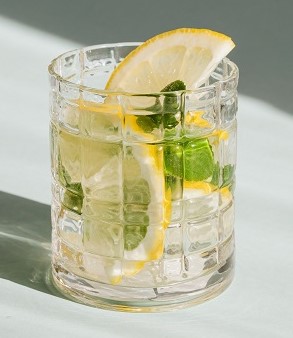 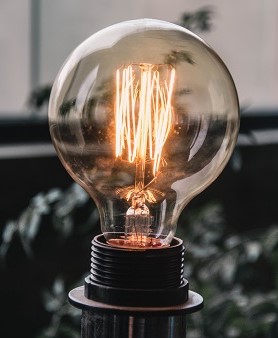 (a)(b)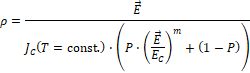 (1)